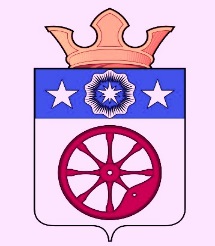 муниципальное образование пуровскоеАдминистрация поселенияПОстановлЕНИЕПРОЕКТВ целях реализации Федерального закона от 27 июля 2010 года № 210-ФЗ «Об организации предоставления государственных и муниципальных услуг», в соответствии с Федеральным законом от 06 октября 2003 года № 131-ФЗ «Об общих принципах организации местного самоуправления в Российской Федерации», постановлением Администрации поселения от 04.07.2017 № 62 "Об утверждении Порядка разработки и утверждения административных регламентов предоставления муниципальных услуг муниципального образования Пуровское» и руководствуясь Уставом муниципального образования Пуровское, постановляю: 1. Утвердить Административный регламент по предоставлению муниципальной услуги «Предоставление разрешений на условно разрешенный вид использования земельных участков или объектов капитального строительства» согласно приложению к настоящему постановлению (Приложение). 2. Разместить настоящее постановление на официальном сайте Администрации поселения.          3. Контроль за исполнением настоящего постановления возложить на заместителя Главы Администрации по социальным вопросам А.К. Мектепкалиева.Глава  поселения          	                                                                                             В.В. НикитинПриложение УТВЕРЖДЕНПостановлением Администрация поселения                                                                                           от «        »                     2018 года № ___           АДМИНИТСРАТИВНЫЙ РЕГЛАМЕНТпредоставления муниципальной услуги  «Предоставление разрешений на условно разрешенный вид использования земельных участков или объектов капитального строительства» 1. Общие положения1.1.  Предмет регулирования административного регламента 1.1.1. Административный регламент предоставления муниципальной услуги «Предоставление разрешений на условно разрешенный вид использования земельных участков или объектов капитального строительства» (далее – регламент, муниципальная услуга) разработан в соответствии с Федеральным законом от 27 июля 2010 № 210-ФЗ «Об организации предоставления государственных и муниципальных услуг» (далее – Федеральный закон                          № 210-ФЗ), в целях повышения качества предоставления муниципальной услуги и устанавливает порядок и стандарт предоставления муниципальной услуги.1.1.2. Предметом регулирования настоящего регламента являются отношения, возникающие в связи с предоставлением муниципальной услуги.1.2. Круг заявителей1.2.1. Заявителями на предоставление муниципальной услуги (далее – заявители) являются физические и юридические лица, заинтересованные в предоставлении разрешения на условно разрешенный вид использования земельного участка или объекта капитального строительства. 1.2.2. При предоставлении муниципальной услуги от имени заявителей вправе выступать их законные представители или их представители по доверенности (далее также – заявитель), выданной и оформленной в соответствии с гражданским законодательством Российской Федерации.1.3. Порядок информирования о порядке предоставления муниципальной услуги1.3.1. Сведения о месте нахождения, графике работы, номерах контактных телефонов, адресах официальных сайтов и адресах электронной почты органа местного самоуправления (его структурных подразделений), предоставляющего муниципальную услугу:Муниципальную услугу предоставляет Администрация муниципального образования Пуровское (далее по тексту – Уполномоченный орган), расположенный по адресу: 629880, ЯНАО, Пуровский р-н, п.Пуровск, ул. Монтажников, д.31.Контактная информация:- по общим вопросам: приемная (кабинет № 1), телефон 8 (34997) 66-5-50, факс: 8 (34997) 66-5-50, адрес электронной почты purovsk@pur.yanao.ru;- по вопросам о порядке предоставления услуги: сектор по земельным и имущественным отношениям (кабинет(-ы) № 3), телефон (-ы) 8 (34997) 66-5-00,адрес (-а) электронной почты zemlya_purovskoe@mail.ru;Адрес сайта в информационно-телекоммуникационной сети Интернет с информацией об Уполномоченном органе: http://www.purovskoe.ru.
         График работы Уполномоченного органа (за исключением нерабочих праздничных дней, установленных статьей 112 Трудового кодекса Российской Федерации): понедельник-пятница – 09.00-17.00;12.30 – 14.00 (обеденный перерыв).Выходные дни – суббота, воскресенье.В день, предшествующий нерабочему праздничному дню, график работы изменяется (продолжительность рабочего дня уменьшается на один час).1.3.2. Информация о порядке предоставления муниципальной услуги, об услугах, которые являются необходимыми и обязательными для предоставления муниципальной услуги,  процедуре  предоставления муниципальной услуги представляется:- непосредственно специалистами Уполномоченного органа, работниками государственного учреждения Ямало-Ненецкого автономного округа «Многофункциональный центр предоставления государственных и муниципальных услуг (далее – МФЦ);- с использованием средств телефонной связи и электронного информирования (при наличии технических средств информирования);- на стендах и/или с использованием средств электронного информирования в помещении Уполномоченного органа и МФЦ;- на сайте в информационно-телекоммуникационной сети Интернет, указанном в пункте 1.3.1. регламента, и едином официальном интернет-портале филиальной сети МФЦ в Ямало-Ненецком автономном округе в информационно-телекоммуникационной сети Интернет: http://www.mfc.yanao.ru (мфц.янао.рф) (далее – сайт МФЦ);- посредством размещения в государственной информационной системе «Единый портал государственных и муниципальных услуг (функций)» www.gosuslugi.ru (далее - Единый портал) и/или «Региональный портал государственных и муниципальных услуг (функций) Ямало-Ненецкого автономного округа» www.pgu-yamal.ru (далее - Региональный портал), публикаций в средствах массовой информации;1.3.3. На Едином портале и/или Региональном портале размещается следующая информация:1) исчерпывающий перечень документов, необходимых для предоставления муниципальной услуги, требования к оформлению указанных документов, а также перечень документов, которые заявитель вправе представить по собственной инициативе;2) круг заявителей;3) срок предоставления муниципальной услуги;4) результаты предоставления муниципальной услуги, порядок представления документа, являющегося результатом предоставления муниципальной услуги;5) размер государственной пошлины или иной платы, взимаемой за предоставление муниципальной услуги;6) исчерпывающий перечень оснований для приостановления или отказа в предоставлении муниципальной услуги;7) о праве заявителя на досудебное (внесудебное) обжалование действий (бездействия) и решений, принятых (осуществляемых) в ходе предоставления муниципальной услуги;8) формы заявлений (уведомлений, сообщений), используемые при предоставлении муниципальной услуги.Информация на Едином портале и/или Региональном портале о порядке и сроках предоставления муниципальной услуги предоставляется заявителю бесплатно.Доступ к информации о сроках и порядке предоставления услуги осуществляется без выполнения заявителем каких-либо требований, в том числе без использования программного обеспечения, установка которого на технические средства заявителя требует заключения лицензионного или иного соглашения с правообладателем программного обеспечения, предусматривающего взимание платы, регистрацию или авторизацию заявителя, или предоставление им персональных данных.1.3.4. Для получения информации о муниципальной услуге, процедуре ее предоставления, ходе предоставления муниципальной услуги, об услугах, которые являются необходимыми и обязательными для предоставления муниципальной услуги, заинтересованные лица вправе обращаться:- в устной форме лично или по телефону к специалистам Уполномоченного органа, работникам МФЦ;- в письменной форме лично, почтой в адрес Уполномоченного органа, МФЦ или в электронной форме на адрес электронной почты Уполномоченного органа, МФЦ.1.3.5. Информирование заявителей проводится в двух формах: устной и письменной.При ответах на телефонные звонки и обращения заявителей лично в приемные часы специалисты Уполномоченного органа, участвующие в предоставлении муниципальной услуги, работники МФЦ, участвующие в организации предоставления муниципальной услуги, подробно и в вежливой (корректной) форме информируют обратившихся по интересующим их вопросам. Ответ на телефонный звонок должен начинаться с информации о наименовании органа, в который поступил звонок, и фамилии специалиста, принявшего телефонный звонок.При невозможности специалиста, принявшего звонок, самостоятельно ответить на поставленные вопросы обратившемуся лицу сообщается телефонный номер, по которому можно получить интересующую его информацию.Устное информирование обратившегося лица осуществляется не более 15 минут.В случае если для подготовки ответа требуется продолжительное время, специалист, осуществляющий устное информирование, предлагает направить обращение о предоставлении письменной информации по вопросам предоставления муниципальной услуги либо назначает другое удобное для заинтересованного лица время для устного информирования.Письменное информирование по вопросам порядка предоставления муниципальной услуги осуществляется при получении обращения заинтересованного лица о предоставлении письменной информации по вопросам предоставления муниципальной услуги.Специалисты Уполномоченного органа, участвующие в предоставлении муниципальной услуги, работники МФЦ, участвующие в организации предоставления муниципальной услуги, ответственные за рассмотрение обращения, обеспечивают объективное, всестороннее и своевременное рассмотрение обращения, готовят письменный ответ по существу поставленных вопросов.Рассмотрение письменных обращений осуществляется в течение 30 дней с момента их регистрации в порядке, установленном Федеральным законом от 2 мая 2006 года № 59-ФЗ «О порядке рассмотрения обращений граждан Российской Федерации», путем направления ответов почтовым отправлением или в форме электронного сообщения по адресу электронной почты либо через Единый портал и/или Региональный портал, с момента реализации технической возможности, в зависимости от способа обращения заявителя.Письменный ответ на обращение, содержащий фамилию и номер телефона исполнителя, подписывается:- Главой муниципального образования Пуровское;   - директором МФЦ или уполномоченным работником МФЦ.В случае если в обращении о предоставлении письменной информации не указаны фамилия лица, направившего обращение, или почтовый адрес, по которому должен быть направлен ответ, ответ на обращение не направляется.1.3.6. МФЦ осуществляет информирование заявителей о порядке, сроках и стандарте предоставления муниципальной услуги в части приема запросов и иных документов, необходимых для предоставления муниципальной услуги, а так же выдачи результата предоставления муниципальной услуги в соответствии с соглашением о взаимодействии между МФЦ и Администрацией муниципального образования (далее – соглашение о взаимодействии) в секторах информирования МФЦ, на сайте МФЦ, по телефону контакт-центра МФЦ: 8-800-3000-115, 8-800-2000-115 (бесплатно по России).Часы приема заявителей в МФЦ для предоставления муниципальной услуги и информирования (за исключением нерабочих праздничных дней, установленных статьей 112 Трудового кодекса Российской Федерации) по каждому территориальному отделу МФЦ указаны на сайте МФЦ в разделе «Контакты»/ «График работы».2. Стандарт предоставления муниципальной услуги2.1. Наименование муниципальной услугиНаименование муниципальной услуги: «Предоставление разрешений на условно разрешенный вид использования земельных участков или объектов капитального строительства».2.2. Наименование исполнителя муниципальной услуги2.2.1. Муниципальную услугу предоставляет Администрация муниципального образования Пуровское (Уполномоченный орган). Непосредственное предоставление муниципальной услуги осуществляет:  комиссия по подготовке правил землепользования и застройки муниципального образования Пуровское (далее - Комиссия) при взаимодействии с сектором по земельным и имущественным отношениям Администрации Пуровского района.2.2.2. Специалисты Уполномоченного органа, работники МФЦ не вправе требовать от заявителя осуществления действий, в том числе согласований, необходимых для получения муниципальной услуги и связанных с обращением в иные органы местного самоуправления, государственные органы, организации, за исключением получения услуг, включенных в перечень услуг, которые являются необходимыми и обязательными для предоставления муниципальных услуг, утвержденный правовым актом Администрации муниципального образования Пуровское.2.3. Результат предоставления муниципальной услуги2.3.1. Результатом предоставления муниципальной услуги является:- решение о предоставлении разрешения на условно разрешенный вид использования земельного участка или объекта капитального строительства.- решение об отказе в предоставлении разрешения на условно разрешенный вид использования земельного участка или объекта капитального строительства.2.3.2. Процедура предоставления муниципальной услуги завершается получением заявителем одного из следующих документов:- постановление «О предоставлении разрешения на условно разрешенный вид использования земельного участка или объекта капитального строительства»;- постановление «Об отказе в предоставлении разрешения на условно разрешенный вид использования земельного участка или объекта капитального строительства».2.3.3. Результат предоставления муниципальной услуги может быть получен заявителем:в форме документа на бумажном носителе в Уполномоченном органе; документа на бумажном носителе, подтверждающего содержание электронного документа, направленного Уполномоченным органом, в МФЦ;в форме электронного документа, подписанного уполномоченным должностным лицом с использованием усиленной квалифицированной электронной подписи (с момента реализации технической возможности);в форме документа на бумажном носителе направленного по почте.2.3.4. Заявитель вправе получить результат предоставления муниципальной услуги в форме электронного документа или документа на бумажном носителе в течение срока действия результата предоставления муниципальной услуги.2.4. Срок предоставления муниципальной услуги2.4.1. Срок предоставления муниципальной услуги не может превышать 59 дней с момента регистрации заявления и документов, необходимых для предоставления муниципальной услуги, в Уполномоченном органе.2.4.2. В случае направления заявителем заявления и документов, необходимых для предоставления муниципальной услуги посредством почтового отправления, в электронной форме либо через МФЦ, срок предоставления муниципальной услуги исчисляется со дня регистрации заявления в Уполномоченном органе.2.4.3. Срок выдачи (направления) документов, являющихся результатом предоставления муниципальной услуги, составляет:1) при личном приеме  – в день обращения заявителя;2) в электронной форме – в срок, не превышающий одного рабочего дня;3) по средствам почтового отправления – в срок, не превышающий одного рабочего дня; 4) через МФЦ – в срок установленный соглашением о взаимодействии.2.5. Перечень нормативных правовых актов, регулирующих отношения, возникающие в связи с предоставлением муниципальной услуги2.5.1. Правовыми основаниями предоставления муниципальной услуги являются:1) Конституция Российской Федерации от 12 декабря 1993 года (Российская газета, 1993, № 237);2) Градостроительный кодекс Российской Федерации (Российская газета, 2004, 30 декабря, № 290);3) Федеральным законом от 29 декабря 2004 года № 191-ФЗ «О введении в действие Градостроительного кодекса Российской Федерации» (Российская газета, 2004, 30 декабря, № 290);4) Федеральный закон от 06 октября 2003 года № 131-ФЗ «Об общих принципах организации местного самоуправления в Российской Федерации» (Российская газета, 2003, 08 октября, № 202);5) Федеральный закон от 27 июля 2010 года № 210-ФЗ «Об организации предоставления государственных и муниципальных услуг» (Российская газета, 2010, 30 июля, № 168);6) Федеральный закон от 02 мая 2006 года № 59-ФЗ «О порядке рассмотрения обращений граждан Российской Федерации» (Российская газета, 2006, 05 мая, № 95);7) Федеральный закон от 06 апреля 2011 года № 63-ФЗ «Об электронной подписи» (Российская газета, 2011, 8 апреля, № 75) (далее – Федеральный закон № 63-ФЗ);8) постановление Правительства Российской Федерации от 25 июня 2012 года № 634 «О видах электронной подписи, использование которых допускается при обращении за получением государственных и муниципальных услуг»  (Российская газета, 2012, 02 июля, № 148);9) постановление Правительства Российской Федерации от 25 августа 2012 года № 852 «Об утверждении Правил использования усиленной квалифицированной электронной подписи при обращении за получением государственных и муниципальных услуг и о внесении изменения в Правила разработки и утверждения административных регламентов предоставления государственных услуг» (Российская газета, 2012, 31 августа, № 200);10) постановление Правительства Российской Федерации от 22 декабря 2012 года № 1376 «Об утверждении Правил организации деятельности многофункциональных центров предоставления государственных и муниципальных услуг» (Российская газета, 2012, 31 декабря, №303);11) постановление Правительства Российской Федерации от 16 августа 2012 года № 840 «О порядке подачи и рассмотрения жалоб на решения и действия (бездействие) федеральных органов исполнительной власти и их должностных лиц, федеральных государственных служащих, должностных лиц государственных внебюджетных фондов Российской Федерации, а также Государственной корпорации по атомной энергии «Росатом» и ее должностных лиц» (Российская газета, 2012, 22 августа, № 192);12) Устав муниципального образования Пуровское;13) Правила землепользования и застройки муниципального образования Пуровское, утверждённые решением Собрания депутатов от 30.03.2012 года № 237 «Об утверждении Правил землепользования и застройки муниципального образования Пуровское»;14) решение Собрания депутатов от 18.05.2017 № 203 «Об утверждении Положения о порядке организации и проведении публичных слушаний в муниципальном образовании Пуровское»;15) постановление Администрации поселения от 17.11.2009 № 98 «Об утверждении Положения о комиссии по подготовке Правил землепользования и застройки территории муниципального образования Пуровское».2.6. Исчерпывающий перечень документов, необходимых в соответствии с нормативными правовыми актами для предоставления муниципальной услуги и услуг, которые являются необходимыми и обязательными для предоставления муниципальной услуги, подлежащих представлению заявителем, способы их получения заявителем, в том числе в электронной форме, порядок их представления2.6.1. Основанием для начала оказания муниципальной услуги является поступление в Уполномоченный орган заявления о предоставлении разрешения на условно разрешенный вид использования земельного участка или объекта капитального строительства.2.6.2. Заявление о предоставлении разрешения на условно разрешенный вид использования земельного участка или объекта капитального строительства предоставляется в рекомендуемой форме. Форма заявления приведена в приложении № 1 к настоящему регламенту. Образец заполнения рекомендуемой формы заявления приведен в приложении № 2 к настоящему регламенту.Рекомендуемую форму заявления заявитель может получить:лично у специалиста Уполномоченного органа, специалиста МФЦ;на информационном стенде в местах предоставления муниципальной услуги; в электронной форме на Едином портале, Официальном сайте Администрации муниципального образования Пуровское в разделе http://www.purovskoe.ru в разделе «Деятельность», подразделе «Градостроительство», во вкладке  «правила землепользования и застройки».В заявлении должны быть указаны следующие сведения:1)	наименование уполномоченного органа;2)	наименование заявителя, ФИО (последнее – при наличии) гражданина;3)	реквизиты документа удостоверяющего личность;4)	регистрационный номер записи ЕГРЮЛ, ИНН (для юридических лиц);5)	почтовый адрес, контактный телефон, адрес электронной почты6)	запрашиваемый условно разрешенный вид использования, предусмотренный градостроительным регламентом правил землепользования и застройки муниципального образования (предмет запроса);адрес (расположение) объекта (территории) в отношении, которого запрашивается разрешение на условно разрешенный вид использования земельного участка или объекта капитального строительства;реквизиты правоустанавливающих документов на объекты недвижимости;способ получения результата предоставления муниципальной услуги.Заявление  может быть подано заявителем одним из следующих способов:лично;через законного представителя;с использованием средств почтовой связи;в электронной форме с использованием Единого портала и/или Регионального портала (с момента реализации технической возможности);при обращении в МФЦ (с момента вступления в силу соответствующего соглашения о взаимодействии с Администрацией муниципального образования). При обращении заявителя в МФЦ заявление заполняется работником МФЦ в автоматизированной информационной системе МФЦ.При личном обращении заявителя за услугой предъявляется документ удостоверяющий личность. При обращении представителя заявителя предъявляется документ удостоверяющий личность представителя и доверенность, составленная в соответствии с требованиями гражданского законодательства Российской Федерации, либо иной документ, содержащий полномочия представлять интересы заявителя при предоставлении муниципальной услуги.При обращении за предоставлением муниципальной услуги в электронном виде каждый прилагаемый к заявлению документ подписывается усиленной квалифицированной электронной подписью.При этом документ, удостоверяющий личность заявителя, не требуется.Доверенность, подтверждающая правомочие на обращение за получением муниципальной услуги, выданная организацией, удостоверяется усиленной квалифицированной электронной подписью правомочного должностного лица организации, а доверенность, выданная физическим лицом, - усиленной квалифицированной электронной подписью нотариуса.2.6.6. Документы, представляемые заявителем, должны соответствовать следующим требованиям:- в документах не должно быть подчисток, приписок, зачеркнутых слов и иных неоговоренных исправлений;- документы не должны быть исполнены карандашом;- документы не должны иметь повреждений, наличие которых допускает многозначность истолкования содержания.Исчерпывающий перечень документов, необходимых в соответствии с нормативными правовыми актами для предоставления муниципальной услуги, которые находятся в распоряжении государственных органов, органов местного самоуправления и иных органов, участвующих в предоставлении государственных и муниципальных услуг, и которые заявитель вправе предоставить по собственной инициативе2.7.1. Документы, необходимые для предоставления муниципальной услуги, которые находятся в распоряжении государственных органов, органов местного самоуправления и иных организациях, запрашиваемых в рамках межведомственного взаимодействия и которые заявитель вправе представить по собственной инициативе отсутствуют.2.7.2. Секретарь комиссии, работники МФЦ не вправе:требовать от заявителя:- представления документов и информации или осуществления действий, представление или осуществление которых не предусмотрено нормативными правовыми актами, регулирующими отношения, возникающие в связи с предоставлением муниципальной услуги;- представления документов и информации, в том числе подтверждающих внесение заявителем платы за предоставление муниципальной услуги, которые находятся в распоряжении органов, предоставляющих государственные услуги, органов, предоставляющих муниципальные услуги, иных государственных органов, органов местного самоуправления либо подведомственных государственным органам или органам местного самоуправления организаций, участвующих в предоставлении предусмотренных частью 1 статьи 1 Федерального закона № 210-ФЗ государственных и муниципальных услуг, в соответствии с нормативными правовыми актами Российской Федерации, нормативными правовыми актами субъектов Российской Федерации, муниципальными правовыми актами, за исключением документов, включенных в определенный частью 6 статьи 7 Федерального закона № 210-ФЗ перечень документов;- осуществления действий, в том числе согласований, необходимых для получения муниципальных услуг и связанных с обращением в иные государственные органы, органы местного самоуправления, организации, за исключением получения услуг и получения документов и информации, предоставляемых в результате предоставления таких услуг, включенных в перечни, указанные в части 1 статьи 9 Федерального закона № 210-ФЗ.отказывать заявителю:- в приеме заявления и иных документов, необходимых для предоставления муниципальной услуги, в случае, если заявление и документы, необходимые для предоставления муниципальной услуги, поданы в соответствии с информацией о сроках и порядке предоставления муниципальной услуги, опубликованной на Едином портале и (или) Региональном портале;- в предоставлении муниципальной услуги в случае, если заявление и документы, необходимые для предоставления муниципальной услуги, поданы в соответствии с информацией о сроках и порядке предоставления муниципальной услуги, опубликованной на Едином портале и (или) Региональном портале.2.8. Исчерпывающий перечень оснований для отказа в приеме документов, необходимых для предоставления муниципальной услуги и приостановления предоставления муниципальной услуги, а также исчерпывающий перечень предусмотренных нормативными правовыми актами оснований для отказа в предоставлении муниципальной услуги 	2.8.1. Основания для отказа в приеме документов, необходимых для предоставления муниципальной услуги:1) основанием для отказа в приеме документов, необходимых для предоставления муниципальной услуги, предоставленных в электронном виде, является несоблюдение установленных условий признания действительности усиленной квалифицированной электронной подписи.2) основания для отказа в приеме документов, необходимых для предоставления муниципальной услуги, предоставленных на бумажном носителе отсутствуют. 2.8.2. Основания для приостановления предоставления муниципальной услуги отсутствуют.2.8.3. Основаниями для отказа в предоставлении муниципальной услуги являются:1) не представлены документы, предусмотренные пунктом 2.6.4. настоящего регламента;2) несоответствие запрашиваемых видов разрешенного использования земельного участка или объекта капитального строительства видам, указанным в градостроительных регламентах правил землепользования и застройки муниципального образования Пуровское;3) рекомендации Комиссии об отказе в предоставлении разрешения на условно разрешенный вид использования земельного участка или объекта капитального строительства, подготовленные по результатам проведения публичных слушаний, в случае:- нарушения прав и законных интересов правообладателей земельных участков, имеющих общие границы с земельным участком, применительно к которому запрашивается разрешение; правообладателей объектов капитального строительства, расположенных на земельных участках, имеющих общие границы с земельным участком, применительно к которому запрашивается данное разрешение; правообладателей помещений, являющихся частью объекта капитального строительства, применительно к которому запрашивается данное разрешение;- нарушения прав на благоприятные условия жизнедеятельности граждан, проживающих в пределах территориальной зоны, в границах которых расположен земельный участок или объект капитального строительства, применительно к которым запрашивается разрешение;- отсутствия возможности обеспечить соблюдение требований технических регламентов при использовании земельного участка или объектов капитального строительства в соответствии с условно разрешенным видом использования.2.9. Перечень услуг, которые являются необходимыми и обязательными для предоставления муниципальной услуги, в том числе сведения о документе (документах), выдаваемом (выдаваемых) организациями, участвующими в предоставлении муниципальной услуги2.9.1. Муниципальная услуга предоставляется без предоставления услуг, которые являются необходимыми и обязательными для предоставления муниципальной услуги.2.10. Порядок, размер и основания взимания государственной пошлиныили иной платы, взимаемой за предоставление муниципальной услуги2.10.1. Муниципальная услуга предоставляется бесплатно.2.10.2. Расходы, связанные с организацией и проведением публичных слушаний по вопросу предоставления разрешения на условно разрешенный вид использования  земельного участка или объекта капитального строительства несет физическое или юридическое лицо, заинтересованное в предоставлении такого разрешения.2.11. Максимальный срок ожидания в очереди при подаче запроса о предоставлении муниципальной услуги и при получении результата предоставления муниципальной услуги2.11.1. Максимальный срок ожидания в очереди при подаче запроса (заявления, обращения) о предоставлении муниципальной услуги не должен превышать 15 минут.2.11.2. Максимальный срок ожидания в очереди при получении результата предоставления муниципальной услуги не должен превышать 15 минут.2.12. Срок и порядок регистрации запроса заявителя о предоставлении муниципальной услуги, в том числе в электронной форме2.12.1. Регистрация заявления заявителя, указанного в пункте 2.6.1 настоящего регламента, поступившего в Уполномоченный орган, осуществляется в порядке, предусмотренном подразделом 3.1 настоящего регламента, в день его поступления в течение 10 минут.Регистрация заявления заявителя, поступившего в Уполномоченный орган в электронной форме в выходной (нерабочий или праздничный) день, осуществляется в первый, следующий за ним, рабочий день.2.12.2. Заявители могут обращаться в МФЦ за предоставлением муниципальной услуги при наличии заключенного и вступившего в силу соглашения о взаимодействии. Срок и порядок регистрации заявления заявителя о предоставлении муниципальной услуги работниками МФЦ осуществляется в соответствии с заключенным соглашением о взаимодействии.2.13. Требования к помещениям предоставления муниципальной услуги2.13.1. Требования к обеспечению доступности для инвалидов к зданию, в котором располагается Уполномоченный орган (далее - здание), и предоставляемой в нем муниципальной услуге.Уполномоченный орган обеспечивает инвалидам, включая инвалидов, использующих кресла-коляски и собак-проводников:условия беспрепятственного доступа к зданию, в котором предоставляется муниципальная услуга;возможность самостоятельного передвижения по территории, на которой расположено здание, в котором предоставляется муниципальная услуга, а также входа в здание и выхода из него, посадки в транспортное средство и высадки из него, в том числе с использованием кресла-коляски;сопровождение инвалидов, имеющих стойкие расстройства функции зрения и самостоятельного передвижения;надлежащее размещение оборудования и носителей информации, необходимых для обеспечения беспрепятственного доступа инвалидов к зданию, в котором предоставляется муниципальная услуга, с учетом ограничений их жизнедеятельности;дублирование необходимой для инвалидов звуковой и зрительной информации, а также надписей, знаков и иной текстовой и графической информации знаками, выполненными рельефно-точечным шрифтом Брайля;допуск сурдопереводчика и тифлосурдопереводчика;допуск собаки-проводника в здание, в котором предоставляется муниципальная услуга, при наличии документа, подтверждающего ее специальное обучение и выдаваемого по форме и в порядке, установленным приказом Министерства труда и социальной защиты Российской Федерации от 22 июня 2015 года № 386н «Об утверждении формы документа, подтверждающего специальное обучение собаки-проводника, и порядка его выдачи»;оказание инвалидам помощи в преодолении барьеров, мешающих получению ими муниципальной услуги наравне с другими лицами.На территории, прилегающей к зданию, оборудуются места для парковки автотранспортных средств.На стоянке автотранспортных средств выделяется не менее 10 процентов мест (но не менее одного места) для парковки специальных автотранспортных средств инвалидов, которые не должны занимать иные транспортные средства.Доступ заявителей к парковочным местам является бесплатным.При невозможности полностью приспособить к потребностям инвалидов здание, в котором предоставляется муниципальная услуга, собственник здания принимает (до реконструкции или капитального ремонта здания) согласованные с общественным объединением инвалидов, осуществляющим свою деятельность на территории муниципального образования Пуровское меры для обеспечения доступа инвалидов к месту предоставления муниципальной услуги либо, когда это возможно, обеспечивает ее предоставление по месту жительства инвалида или в дистанционном режиме.2.13.2. Требования к местам для ожидания:- места для ожидания в очереди оборудуются стульями и (или) кресельными секциями;- места для ожидания находятся в холле или ином специально приспособленном помещении;- в здании предусматриваются места общественного пользования (туалеты) и места для хранения верхней одежды.2.13.3. Требования к местам для информирования заявителей:- места информирования заявителей оборудуются визуальной, текстовой информацией, размещаемой на информационном стенде;- места информирования заявителей оборудуются стульями и столами для возможности оформления документов;- информационный стенд, столы размещаются в местах, обеспечивающих свободный доступ к ним.2.13.4. Требования, предусмотренные настоящим разделом в части обеспечения доступности для инвалидов зданий, в которых предоставляется муниципальная услуга, в соответствии с положениями части 3 статьи 26 Федерального закона от 01 декабря 2014 г. № 419-ФЗ «О внесении изменений в отдельные законодательные акты Российской Федерации по вопросам социальной защиты инвалидов в связи с ратификацией Конвенции о правах инвалидов» применяются исключительно ко вновь вводимым в эксплуатацию или прошедшим реконструкцию, модернизацию указанным зданиям.2.13.5. Требования к помещениям сектора информирования и ожидания, сектора приема заявителей МФЦ определяются Правилами организации деятельности МФЦ, утвержденными Правительством Российской Федерации.2.14. Показатели доступности и качества муниципальной услугиПоказателями доступности и качества муниципальной услуги являются:2.15. Иные требования, в том числе учитывающие особенности предоставления муниципальной услуги в многофункциональных центрах и особенности предоставления муниципальной услуги в электронной форме2.15.1.	В случае подачи заявления и документов, необходимых для предоставления муниципальной услуги, в МФЦ (с момента вступления в силу соглашения о взаимодействии между МФЦ и Администрацией муниципального образования) непосредственное предоставление муниципальной услуги осуществляет Уполномоченный орган.2.15.2. Для заявителей доступна предварительная запись на прием в МФЦ на сайте МФЦ, для подачи заявления о предоставлении муниципальной услуги. Заявителю предоставляется возможность предварительной записи в любые свободные для приема дату и время в пределах установленного в соответствующем МФЦ графика приема заявителей, при этом МФЦ не вправе требовать от заявителя совершения иных действий, кроме прохождения идентификации и аутентификации в соответствии с нормативными правовыми актами Российской Федерации, указания цели приема, а также предоставления сведений, необходимых для расчета длительности временного интервала, который необходимо забронировать для приема. 2.15.3.	Уполномоченный орган обеспечивает:- внесение и поддержание в актуальном состоянии информации о порядке и сроках предоставления муниципальной услуги в государственной информационной системе «Региональный реестр государственных и муниципальных услуг (функций)»;-	размещение в государственной информационной системе «Региональный реестр государственных и муниципальных услуг (функций)», форм заявлений и иных документов, необходимых для получения муниципальной услуги.2.15.4. Виды электронных подписей, использование которых допускается при обращении за получением муниципальных услуг, и порядок их использования установлены постановлением Правительства Российской Федерации от 25 июня 2012 года № 634 «О видах электронной подписи, использование которых допускается при обращении за получением государственных и муниципальных услуг» и постановлением Правительства РФ от 25 августа 2012 года № 852 «Об утверждении Правил использования усиленной квалифицированной электронной подписи при обращении за получением государственных и муниципальных услуг и о внесении изменения в Правила разработки и утверждения административных регламентов предоставления государственных услуг».3. Состав, последовательность и сроки выполнения административных процедур, требования к порядку их выполнения, в том числе особенности выполнения административных процедур (действий) в электронной формеПредоставление муниципальной услуги включает в себя следующие административные процедуры: 1) прием и регистрация документов;2) рассмотрение заявления и документов Комиссией;3) проведение публичных слушаний;4) подготовка рекомендаций о предоставлении разрешения либо об отказе в предоставлении разрешения;5) принятие решения о предоставлении разрешения либо об отказе в предоставлении разрешения;6) выдача результата предоставления муниципальной услуги заявителю.Блок-схема предоставления муниципальной услуги приведена в приложении № 3 к настоящему регламенту.Блок-схема предоставления муниципальной услуги в МФЦ приведена в приложении № 4 к настоящему регламенту.3.1. Прием и регистрация документов3.1.1. Основанием для начала исполнения административной процедуры является обращение заявителя в Уполномоченный орган с заявлением о предоставлении муниципальной услуги и приложенными к нему документами, поступление в Уполномоченный орган заявления через информационно-телекоммуникационные сети общего пользования в электронной форме, в том числе посредством Единого портала и/или Регионального портала (с момента реализации технической возможности), или почтовым отправлением.Особенности формирования запроса в электронной форме и его приема в Уполномоченном органе приведены в подразделе 3.6 регламента.3.1.2. Специалист Администрации муниципального образования Пуровское, в обязанности которого входит прием и регистрация документов, при личном обращении:- удостоверяется в личности заявителя (представителя заявителя), засвидетельствовав его подпись на заявлении;- регистрирует поступление заявления и документов в соответствии с установленными правилами делопроизводства;- сообщает заявителю номер и дату регистрации заявления.3.1.3. Специалист Администрации муниципального образования Пуровское, ответственный за прием заявления по почте регистрирует поступление заявления и документов в соответствии с установленными правилами делопроизводства.3.1.4. Критерием принятия решения является факт соответствия заявления и приложенных к нему документов требованиям, установленным настоящим регламентом.3.1.5. Результатом предоставления административной процедуры является регистрация  заявления и документов и передача их специалисту Администрации муниципального образования Пуровское, ответственному за рассмотрение заявления и документов.3.1.6. Способом фиксации результата административной процедуры является указание даты регистрации и присвоение заявлению заявителя регистрационного номера, либо отказ в приеме заявления и документов.3.1.7. Продолжительность административной процедуры - не более 15 минут.3.1.8. При приеме документов от заявителей через МФЦ:Работник МФЦ, осуществляющий прием заявления и необходимых документов, согласно пункту 2.6.4. регламента, удостоверяется в личности заявителя, засвидетельствовав его подпись на заявлении. Оформляет заявление и документы в системе АИС МФЦ. К заявлению прилагает копию документа, удостоверяющего личность заявителя в форме электронного образа данного документа, копии файлов прилагаемых документов, представленных в форме электронных документов (скан-образов).В ходе приема документов от заявителя работник МФЦ проверяет документы на предмет:-	оформления заявления в соответствии с требованиями нормативных правовых актов Российской Федерации;-	наличия прилагаемых необходимых документов, которые оформлены надлежащим образом на бланках установленной формы с наличием, рекомендуемых регламентируемых законодательством реквизитов документа.Проверка содержания прилагаемых к заявлению документов на предмет их соответствия действующему законодательству или наличия орфографических, или фактических ошибок в полномочия работников МФЦ не входит.Работник МФЦ выдает заявителю один экземпляр расписки о приеме документов с указанием даты приема, номера дела, количества принятых документов.Принятый комплект документов работник МФЦ направляет в электронной форме в Уполномоченный орган не позднее одного рабочего дня, следующего за днем приема полного пакета документов от заявителя, для рассмотрения и принятия соответствующего решения. При необходимости, оригиналы документов МФЦ передает с курьером по акту приема-передачи (по форме, утвержденной соглашением о взаимодействии), а также в случае отсутствия технической возможности передачи документов в электронной форме.Акт приема-передачи оформляется в двух экземплярах, один из которых хранится в Уполномоченном органе, второй в МФЦ.Критерии принятия решения при выполнении административной процедуры отсутствуют.Результатом административной процедуры является регистрация заявления и направление пакета документов из МФЦ в Администрацию муниципального образования Пуровское.Способом фиксации результата административной процедуры является расписка о приеме заявления (документов), с указанием даты приема, номера дела, количества принятых документов, акт приема – передачи. Продолжительность административной процедуры не более 15 минут.3.2. Рассмотрение заявления и документов Комиссией3.2.1. Основанием начала исполнения административной процедуры является получение Комиссией заявления и документов заявителя.3.2.2. Представленное заявление заявителя рассматриваются на заседании Комиссии. Подготовку на Комиссию материалов, осуществление проверки материалов, необходимых для рассмотрения вопроса и проверку испрашиваемого вида разрешенного использования земельного участка или объекта капитального строительства осуществляет секретарь Комиссии.3.2.3. По результатам рассмотрения, в зависимости от наличия или отсутствия оснований для отказа в предоставлении муниципальной услуги, предусмотренных в подпункте 2.8.3.  настоящего регламента, Комиссия принимает решение:- о направлении в адрес Главы муниципального образования Пуровское обращения о назначении публичных слушаний по вопросу предоставления разрешения на условно разрешенный вид использования земельного участка или объекта капитального строительства;- о подготовке рекомендаций Комиссии об отказе в предоставлении разрешения на условно разрешенный вид использования земельного участка или объекта капитального строительства.3.2.4. На основании принятого Комиссией решения о направлении в адрес Главы муниципального образования Пуровское обращения о назначении публичных слушаний по вопросу предоставления разрешения на условно разрешенный вид использования земельного участка или объекта капитального строительства секретарь Комиссии обеспечивает:1) подготовку и направление в адрес Главы муниципального образования Пуровское обращения о назначении публичных слушаний по вопросу предоставления разрешения на условно разрешенный вид использования земельного участка или объекта капитального строительства;2) подготовку проектов писем (сообщений) с информацией о проведении публичных слушаний по вопросу предоставления разрешения на условно разрешенный вид использования земельного участка или объекта капитального строительства: - правообладателям земельных участков, имеющих общие границы с земельным участком, применительно к которому запрашивается разрешение на условно разрешенный вид использования земельного участка или объекта капитального строительства;- правообладателям объектов капитального строительства, расположенных на земельных участках, имеющих общие границы с земельным участком, применительно к которому запрашивается разрешение на условно разрешенный вид использования земельного участка или объекта капитального строительства;- правообладателям помещений, являющихся частью объекта капитального строительства, применительно к которому запрашивается разрешение на условно разрешенный вид использования объекта капитального строительства.3) подготовку документов и материалов к публичным слушаниям. 3.2.5. Критерием принятия решения Главы муниципального образования Пуровское о назначении публичных слушаний является поступление обращения Комиссии о проведении публичных слушаний и отсутствие оснований для отказа в предоставлении муниципальной услуги, предусмотренных в подпунктом  2.8.3.  настоящего регламента.3.2.6. Результатом административной процедуры является принятие Главой муниципального образования Пуровское решения о назначении публичных слушаний либо принятие Комиссией решения о подготовке рекомендаций об отказе в предоставлении разрешения на условно разрешенный вид использования земельного участка или объекта капитального строительства.3.2.7. Способ фиксации результата предоставления административной процедуры:1) в случае принятия решения о направлении в адрес Главы муниципального образования Пуровское обращения о назначении публичных слушаний:- протокол заседания Комиссии;- письменное обращение о назначении публичных слушаний;- Постановление «О назначении публичных слушаний по вопросу предоставления разрешения на условно разрешенный вид использования земельного участка или объекта капитального строительства»;- письма (сообщения) с информацией о проведении публичных слушаний правообладателям земельных участков, имеющих общие границы с земельным участком, применительно к которому запрашивается разрешение на условно разрешенный вид использования земельного участка или объекта капитального строительства, правообладателям объектов капитального строительства, расположенных на земельных участках, имеющих общие границы с земельным участком, применительно к которому запрашивается разрешение на условно разрешенный вид использования земельного участка или объекта капитального строительства, а также правообладателям помещений, являющихся частью объекта капитального строительства, применительно к которому запрашивается разрешение на условно разрешенный вид использования объекта капитального строительства;- документы и материалы подлежащие рассмотрению на публичных слушаниях.2) в случае принятия решения о подготовке рекомендаций Комиссии об отказе в предоставлении разрешения на условно разрешенный вид использования земельного участка или объекта капитального строительства:- протокол заседания Комиссии;3.2.8. Срок выполнения административной процедуры - не более 10 дней с момента регистрации заявления с приложенными документами.3.3. Проведение публичных слушаний3.3.1. Основанием начала исполнения административной процедуры является принятие Главой муниципального образования Пуровское решения о проведении публичных слушаний по вопросу предоставления разрешения на условно разрешенный вид использования земельного участка или объекта капитального строительства.3.3.2. Порядок организации и проведения публичных слушаний определяется     Положением о порядке организации и проведении публичных слушаний в муниципальном образовании Пуровское, утверждённым решением Собрания депутатов от 18.05.2017 № 203.3.3.3. На основании принятого Главой муниципального образования Пуровское решения  о проведении публичных слушаний по вопросу предоставления разрешения на условно разрешенный вид использования земельного участка или объекта капитального строительства секретарь Комиссии  обеспечивает:1) оповещение жителей муниципального образования Пуровское о времени и месте проведения публичных слушаний;2) подготовку документов и материалов к публичным слушаниям;3) ведение протокола публичных слушаний.3.3.4. Участники публичных слушаний по вопросу о предоставлении разрешения на условно разрешенный вид использования вправе представить в Комиссию свои предложения и замечания, касающиеся указанного вопроса, для включения их в протокол публичных слушаний.3.3.5. Не позднее 15 дней со дня проведения публичных слушаний, на основании протокола публичных слушаний, секретарь Комиссии обеспечивает подготовку проекта заключения о результатах публичных слушаний.3.3.6. Заключение о результатах публичных слушаний подписывается председателем комиссии и секретарем Комиссии и публикуется  в  соответствии с порядком опубликования муниципальных правовых актов Администрации муниципального образования Пуровское и размещения на сайте Администрации муниципального образования Пуровское.3.3.7. Критерием принятия решения является оповещение жителей о времени и месте проведения публичных слушаний.3.3.8. Результатом предоставления административной процедуры является протокол публичных слушаний и заключение о результатах публичных слушаний.3.3.9. Способом фиксации результата административной процедуры является опубликование заключения о результатах публичных слушаний в соответствии с порядком опубликования муниципальных правовых актов Администрации муниципального образования Пуровское и размещение его на сайте Администрации муниципального образования Пуровское.3.3.10. Продолжительность административной процедуры - не более 30 дней.3.4. Подготовка рекомендаций о предоставлении разрешения либо об отказе в предоставлении разрешения3.4.1. Основанием для начала административной процедуры является подписание заключения о результатах публичных слушаний и поступление его секретарю Комиссии.3.4.2. На основании заключения о результатах публичных слушаний по вопросу предоставления разрешения на условно разрешенный вид использования земельного участка или объекта капитального строительства, секретарь Комиссии:- организует заседание Комиссии по рассмотрению вопроса о предоставлении разрешения на условно разрешенный вид использования земельного участка или объекта капитального строительства;- ведет протокол заседания Комиссии по вопросу предоставления разрешения на условно разрешенный вид использования земельного участка или  объекта  капитального строительства;- по результатам заседания Комиссии осуществляет подготовку проекта рекомендаций Комиссии о предоставлении соответствующего разрешения либо об отказе в предоставлении такого разрешения с указанием причин принятого решения и направляет проект для подписания председателю Комиссии;- подготавливает проект постановления «О предоставлении разрешения на условно разрешенный вид использования земельного участка или объекта капитального строительства» или «Об отказе в предоставлении разрешения на условно разрешенный вид использования земельного участка или объекта капитального строительства» и обеспечивает его согласование в соответствии с установленными требованиями делопроизводства;- передает рекомендации Комиссии о предоставлении разрешения о предоставлении разрешения на условно разрешенный вид использования земельного участка или объекта капитального строительства  либо об отказе в предоставлении такого разрешения и проект постановления «О предоставлении разрешения на условно разрешенный вид использования земельного участка или объекта капитального строительства» или «Об отказе в предоставлении разрешения на условно разрешенный вид использования земельного участка или объекта капитального строительства» Главе муниципального образования Пуровское для принятия решения.3.4.3. Критерием подготовки рекомендаций Комиссии о предоставлении разрешения на условно разрешенный вид использования земельного участка  или объекта капитального строительства является проведение публичных слушаний и наличие заключения о результатах публичных слушаний либо наличие протокола заседания  Комиссии указанного в подпункте 2 пункта 3.2.7. настоящего регламента.3.4.4. Результатом административной процедуры является подготовка рекомендаций Комиссии о предоставлении разрешения на условно разрешенный вид использования земельного участка или объекта капитального строительства либо об отказе в предоставлении такого разрешения с указанием причин принятого решения.3.4.5. Способ фиксации результата выполнения административной процедуры:  - рекомендации Комиссии о предоставлении разрешения на условно разрешенный вид использования земельного участка или объекта капитального строительства либо об отказе в предоставлении такого разрешения;- постановление Главы поселения «О предоставлении разрешения на условно разрешенный вид использования земельного участка или объекта капитального строительства» или «Об отказе в предоставлении разрешения на условно разрешенный вид использования земельного участка или объекта капитального строительства».3.4.6. Продолжительность административной процедуры - не более 15 дней с момента проведения публичных слушаний.3.5. Принятие решения о предоставлении разрешения либо об отказе в предоставлении разрешения3.5.1. Основанием для начала административной процедуры является поступление Главе муниципального образования Пуровское рекомендаций Комиссии о предоставлении разрешения на условно разрешенный вид использования земельного участка или объекта капитального строительства и проекта постановления «О предоставлении разрешения на условно разрешенный вид использования земельного участка или объекта капитального строительства» или «Об отказе в предоставлении разрешения на условно разрешенный вид использования земельного участка или объекта капитального строительства».3.5.2. Решение о предоставлении разрешения на условно разрешенный вид использования земельного участка или объекта капитального строительства  или об отказе в предоставлении такого разрешения принимается Главой  муниципального образования Пуровское в течение 3 дней со дня поступления рекомендаций Комиссии и проекта постановления «О предоставлении разрешения на условно разрешенный вид использования земельного участка или объекта капитального строительства» или «Об отказе в предоставлении разрешения на условно разрешенный вид использования земельного участка или объекта капитального строительства».3.5.3. Секретарь Комиссии:- оформляет решение о предоставлении  разрешения на условно разрешенный вид использования земельного участка или объекта капитального строительства либо об отказе в предоставлении такого разрешения в соответствии с установленными требованиями делопроизводства;- передает принятое решение о предоставлении  разрешения на условно разрешенный вид использования земельного участка или объекта капитального строительства либо об отказе в предоставлении такого разрешения специалисту, ответственному за выдачу результата предоставления муниципальной услуги заявителю.3.5.4. В случае если условно разрешенный вид использования земельного участка или объекта капитального строительства включен в градостроительный регламент в установленном для внесения изменений в правила землепользования и застройки порядке после проведения публичных слушаний по инициативе физического или юридического лица, заинтересованного в предоставлении разрешения на условно разрешенный вид использования земельного участка или объекта капитального строительства, решение о предоставлении разрешения на условно разрешенный вид использования такому лицу принимается без проведения публичных слушаний.3.5.5. Критерием принятия решения о предоставлении разрешения является наличие рекомендаций Комиссии о предоставлении разрешения либо об отказе в предоставлении такого разрешения.3.5.6. Результатом административной процедуры является принятие Главой муниципального образования Пуровское решения о предоставлении разрешения либо об отказе в предоставлении такого разрешения.3.5.7. Способ фиксации результата выполнения административной процедуры:  постановление «О предоставлении разрешения на условно разрешенный вид использования земельного участка или объекта капитального строительства» или «Об отказе в предоставлении разрешения на условно разрешенный вид использования земельного участка или объекта капитального строительства».3.5.8. Продолжительность административной процедуры – не более 3 дней с момента поступления Главе муниципального образования Пуровское рекомендаций Комиссии.3.6. Выдача результата предоставления муниципальной услуги заявителю3.6.1. Основанием для начала исполнения административной процедуры выдачи результата предоставления муниципальной услуги является принятие Главой муниципального образования Пуровское постановления Администрации «О предоставлении разрешения на условно разрешенный вид использования земельного участка или объекта капитального строительства» или «Об отказе в предоставлении разрешения на условно разрешенный вид использования земельного участка или объекта капитального строительства» и поступление его специалисту, ответственному за выдачу результата предоставления муниципальной услуги.3.6.2. Решение о предоставлении разрешения на условно разрешенный вид использования земельного участка или объекта капитального строительства или об отказе в предоставлении разрешения на условно разрешенный вид использования земельного участка или объекта капитального строительства с присвоенным регистрационным номером специалист, ответственный за выдачу результата предоставления муниципальной услуги, передает заявителю одним из указанных способов:- вручает лично заявителю под роспись;- почтовым отправлением по адресу, указанному заявителем;- направляет по адресу электронной почты либо с момента реализации технической возможности направляет заявителю уведомление в личный кабинет на Региональном портале и (или) Едином портале, если иной порядок выдачи документа не определен заявителем при подаче запроса.Один экземпляр решения и документы, предоставленные заявителем, остаются на хранении в Уполномоченном органе.3.6.3. Критерием выдачи заявителю постановления «О предоставлении разрешения на условно разрешенный вид использования земельного участка или объекта капитального строительства» или «Об отказе в предоставлении разрешения на условно разрешенный вид использования земельного участка или объекта капитального строительства» является подтверждение заявителем или представителем заявителя полномочий. 3.6.4. Результатом административной процедуры является выдача заявителю решения о предоставлении разрешения на условно разрешенный вид использования земельного участка или объекта капитального строительства либо об отказе в предоставлении такого разрешения.3.6.5. Способ фиксации результата выполнения административной процедуры: - подпись заявителя или его представителя  о получении постановления «О предоставлении разрешения на условно разрешенный вид использования земельного участка или объекта капитального строительства» или «Об отказе в предоставлении разрешения на условно разрешенный вид использования земельного участка или объекта капитального строительства» в журнале регистрации выдачи постановлений.3.6.6. Срок выполнения административной процедуры – не более 1 дня.3.6.7. В случаях, предусмотренных соглашением о взаимодействии и при соответствующем выборе заявителя, специалист, ответственный за выдачу результата предоставления муниципальной услуги, в срок предусмотренный соглашением о взаимодействии с МФЦ направляет результат предоставления муниципальной услуги  в МФЦ для дальнейшей выдачи заявителю.3.6.8. При выборе заявителем получения документов, являющихся результатом предоставления муниципальной услуги через МФЦ, процедура выдачи документов осуществляется в соответствии с требованиями нормативных правовых документов. Срок выдачи работником МФЦ результата предоставления муниципальной услуги, устанавливается в порядке, предусмотренном соответствующим соглашением о взаимодействии.3.6.9. В случае выявления опечаток и (или) ошибок в документах, выданных в результате предоставления муниципальной услуги заявителю, они исправляются путем выдачи нового документа, в срок, не превышающий 2 рабочих дней.3.7. Порядок осуществления в электронной форме административных процедур (действий), в том числе с использованием Единого портала и/или Регионального портала3.7.1. Запись на прием для подачи заявления о предоставлении муниципальной услуги.В целях предоставления муниципальной услуги осуществляется прием заявителей по предварительной записи. Запись на прием проводится посредством Единого портала и/или Регионального портала, официального сайта Уполномоченного органа (с момента реализации технической возможности).Заявителю предоставляется возможность записи в любые свободные для приема дату и время в пределах установленного в Уполномоченном органе графика приема заявителей.Специалисты Администрации муниципального образования Пуровское не вправе требовать от заявителя совершения иных действий, кроме прохождения идентификации и аутентификации в соответствии с нормативными правовыми актами Российской Федерации, указания цели приема, а также предоставления сведений, необходимых для расчета длительности временного интервала, который необходимо забронировать для приема.3.7.2. Формирование запроса о предоставлении муниципальной услуги.1. Формирование запроса заявителем осуществляется посредством заполнения электронной формы заявления на Едином портале и/или Региональном портале без необходимости дополнительной подачи запроса в какой-либо иной форме.На Едином портале и/или Региональном портале размещаются образцы заполнения электронной формы заявления.2. Форматно-логическая проверка сформированного заявления осуществляется автоматически после заполнения заявителем каждого из полей электронной формы заявления. При выявлении некорректно заполненного поля электронной формы заявления заявитель уведомляется о характере выявленной ошибки и порядке ее устранения посредством информационного сообщения непосредственно в электронной форме заявления.3. При формировании запроса заявителю обеспечивается:а) возможность копирования и сохранения заявления и иных документов, указанных в пунктах 2.6.4. настоящего регламента, необходимых для предоставления муниципальной услуги;б) возможность заполнения несколькими заявителями одной электронной формы заявления при обращении за муниципальными услугами, предполагающими направление совместного запроса несколькими заявителями;в) возможность печати на бумажном носителе копии электронной формы заявления;г) сохранение ранее введенных в электронную форму заявления значений в любой момент по желанию пользователя, в том числе при возникновении ошибок ввода и возврате для повторного ввода значений в электронную форму заявления;д) заполнение полей электронной формы заявления до начала ввода сведений заявителем с использованием сведений, размещенных в федеральной государственной информационной системе «Единая система идентификации и аутентификации в инфраструктуре, обеспечивающей информационно-технологическое взаимодействие информационных систем, используемых для предоставления государственных и муниципальных услуг в электронной форме» (далее – единая система идентификации и аутентификации), и сведений, опубликованных на Едином портале и/или Региональном портале в части, касающейся сведений, отсутствующих в единой системе идентификации и аутентификации;е) возможность вернуться на любой из этапов заполнения электронной формы заявления без потери ранее введенной информации;ж) возможность доступа заявителя на Едином портале и/или Региональном портале к ранее поданным им заявлениям в течение не менее одного года, а также частично сформированных заявлений - в течение не менее 3 месяцев.4. Сформированное и подписанное заявление и иные документы, указанные пункте 2.6.4. настоящего регламента, необходимые для предоставления муниципальной услуги, направляются в Уполномоченный орган посредством Единого портала и/или Регионального портала.3.7.3. Прием и регистрация органом (организацией) заявления и документов, необходимых для предоставления муниципальной услуги.1. Специалист Администрации муниципального образования Пуровское обеспечивает прием документов, необходимых для предоставления муниципальной услуги, и регистрацию заявления без необходимости повторного представления заявителем таких документов на бумажном носителе.2. Срок регистрации запроса – 1 рабочий день.3. Предоставление муниципальной услуги начинается с момента приема и регистрации специалистом муниципального образования Пуровское заявления.При получении заявления в электронной форме в автоматическом режиме осуществляется форматно-логический контроль заявления, проверяется наличие оснований для отказа в приеме заявления и документов, необходимых для предоставления муниципальной услуги, указанных в подразделе 2.9. настоящего регламента, а также осуществляются следующие действия:1) специалист, ответственный за прием заявления и документов, поступивших через Единый портал и/или Региональный портал, проводит процедуру проверки действительности усиленной квалифицированной электронной подписи, с использованием которой подписан электронный документ (пакет документов), предусматривающую проверку соблюдения условий, указанных в статье 11 Федерального закона № 63-ФЗ (далее – проверка квалифицированной подписи);В случае, если в результате проверки квалифицированной подписи будет выявлено несоблюдение установленных условий признания ее действительности, специалист,  ответственный за прием заявления и документов, поступивших через Единый портал и/или Региональный портал, в течение 3 дней со дня завершения проведения такой проверки принимает решение об отказе в приеме к рассмотрению обращения за получением услуг и направляет заявителю уведомление об этом в электронной форме с указанием пунктов статьи 11 Федерального закона № 69-ФЗ, которые послужили основанием для принятия указанного решения. Такое уведомление подписывается квалифицированной подписью секретаря Комиссии и направляется по адресу электронной почты заявителя либо в личный кабинет заявителя на Региональном портале и (или) Едином портале.После получения уведомления заявитель вправе обратиться повторно с обращением о предоставлении услуги, устранив нарушения, которые послужили основанием для отказа в приеме к рассмотрению первичного обращения. 2) при отсутствии указанных оснований заявителю сообщается присвоенный заявлению в электронной форме уникальный номер, по которому в соответствующем разделе Единого портала и/или Регионального портала заявителю будет представлена информация о ходе выполнения указанного запроса.4. После регистрации запрос направляется специалисту, ответственному за рассмотрение документов.5. После принятия запроса заявителя специалистом, ответственным за рассмотрение документов, статус запроса заявителя в личном кабинете на Едином портале и/или Региональном портале обновляется до статуса «принято».3.7.4. Оплата государственной пошлины за предоставление государственной услуг и уплата иных платежей, взимаемых в соответствии с законодательством Российской Федерации.Государственная пошлина за предоставление муниципальной услуги не взимается.3.7.5. Получение результата предоставления муниципальной услуги.1. В качестве результата предоставления муниципальной услуги заявитель по его выбору вправе получить:а) документ на бумажном носителе в Администрации муниципального образования Пуровское; б) документ на бумажном носителе, подтверждающий содержание электронного документа, направленного Уполномоченным органом, в МФЦ;в) электронный документ, подписанный уполномоченным должностным лицом с использованием усиленной квалифицированной электронной подписи, направленного по адресу электронной почты либо с момента реализации технической возможности в личный кабинет на Региональном портале и/или Едином портале;г) документ на бумажном носителе направленный почтовым отправлением по адресу, указанному заявителем.2. Заявитель вправе получить результат предоставления муниципальной услуги в форме электронного документа или документа на бумажном носителе в течение срока действия результата предоставления муниципальной услуги.3.7.6. Получение сведений о ходе выполнения запроса.1. Заявитель имеет возможность получения информации о ходе предоставления муниципальной услуги.Информация о ходе предоставления муниципальной услуги направляется заявителю Уполномоченным органом в срок, не превышающий 1 рабочего дня после завершения выполнения соответствующего действия, на адрес электронной почты или с использованием средств Единого портала и/или Регионального портала по выбору заявителя.2. При предоставлении муниципальной услуги в электронной форме заявителю направляется:а) уведомление о записи на прием в Администрацию муниципального образования Пуровское;б) уведомление о приеме и регистрации запроса и иных документов, необходимых для предоставления муниципальной услуги;в) уведомление о результатах рассмотрения документов, необходимых для предоставления муниципальной услуги, содержащее сведения о принятии положительного решения о предоставлении услуги и возможности получить результат предоставления услуги либо мотивированный отказ в предоставлении услуги.3.7.7. Осуществление оценки качества предоставления услуги.Оценка качества предоставления услуги осуществляется в соответствии с Правилами оценки гражданами эффективности деятельности руководителей территориальных органов федеральных органов исполнительной власти (их структурных подразделений) с учетом качества предоставления ими государственных услуг, а также применения результатов указанной оценки как основания для принятия решений о досрочном прекращении исполнения соответствующими руководителями своих должностных обязанностей, утвержденными постановлением Правительства Российской Федерации от 12 декабря 2012 года № 1284 «Об оценке гражданами эффективности деятельности руководителей территориальных органов федеральных органов исполнительной власти (их структурных подразделений) и территориальных органов государственных внебюджетных фондов (их региональных отделений) с учетом качества предоставления ими государственных услуг, а также о применении результатов указанной оценки как основания для принятия решений о досрочном прекращении исполнения соответствующими руководителями своих должностных обязанностей.4. Формы контроля предоставления муниципальной услуги в соответствии с регламентом4.1. Порядок осуществления текущего контроля 4.1.1. Текущий контроль за соблюдением последовательности административных действий, определенных настоящим регламентом, и принятием в ходе предоставления муниципальной услуги решений, осуществляется заведующим сектора по земельным и имущественным отношениям Администрации муниципального образования Пуровское в соответствии с должностной инструкцией. Текущий контроль деятельности работников МФЦ осуществляет директор МФЦ.4.1.2. Контроль за предоставлением муниципальной услуги, в том числе со стороны граждан, их объединений и организаций, осуществляется посредством открытости деятельности Уполномоченного органа и МФЦ при предоставлении муниципальной услуги, получения полной, актуальной и достоверной информации о порядке предоставления муниципальной услуги и возможности рассмотрения обращений (жалоб) в процессе получения муниципальной услуги.4.2. Порядок и периодичность осуществления плановых и внеплановых проверок полноты и качества предоставления муниципальной услуги, в том числе порядок и формы контроля за полнотой и качеством предоставления муниципальной услуги4.2.1. Контроль полноты и качества предоставления муниципальной услуги включает в себя проведение плановых и внеплановых проверок, выявление и установление нарушений прав заявителей, принятие решений об устранении соответствующих нарушений.4.2.2. Плановый контроль полноты и качества предоставления муниципальной услуги может осуществляться в ходе проведения плановых проверок на основании планов работы Уполномоченного органа. 4.2.3. Внеплановые проверки проводятся в случае обращения заявителя с жалобой на действия (бездействие) и решения, принятые (осуществляемые) в ходе предоставления муниципальной услуги должностными лицами, муниципальными служащими. Решение о проведении внеплановой проверки принимает руководитель Уполномоченного органа или уполномоченное им должностное лицо.4.2.4. Результаты проверки оформляются в форме акта, в котором отмечаются выявленные недостатки и предложения по их устранению.4.3. Ответственность должностных лиц, муниципальных служащих Уполномоченного органа, работников МФЦ, за решения и действия (бездействие), принимаемые (осуществляемые) ими в ходе предоставления муниципальной услуги4.3.1. Должностные лица, муниципальные служащие Уполномоченного органа и работники МФЦ несут персональную ответственность за соблюдение сроков и последовательности совершения административных действий. Персональная ответственность лиц, указанных в настоящем пункте, закрепляется в их должностных инструкциях/регламентах.4.3.2. Должностные лица, муниципальные служащие Уполномоченного органа и работники МФЦ, предоставляющие муниципальную услугу, несут персональную ответственность за неоказание помощи инвалидам в преодолении барьеров, мешающих получению ими муниципальной услуги наравне с другими лицами. 4.3.3. В случае выявления нарушений по результатам проведения проверок виновные лица привлекаются к ответственности в соответствии с законодательством Российской Федерации.5. Досудебный (внесудебный) порядок обжалования решенийи действий (бездействия) должностных лиц Уполномоченного органа, МФЦ, должностных лиц, муниципальных служащих и работников МФЦ, участвующих в предоставлении муниципальной услуги 5.1. Заявитель вправе обжаловать решения и/или действия (бездействие) Уполномоченного органа и (или) его должностных лиц, муниципальных служащих, работников МФЦ, участвующих в предоставлении муниципальной услуги, в досудебном (внесудебном) порядке, в том числе в следующих случаях:5.1.1. Нарушение срока регистрации запроса заявителя о предоставлении муниципальной услуги.5.1.2. Нарушение срока предоставления муниципальной услуги.5.1.3. Требование у заявителя документов, не предусмотренных нормативными правовыми актами Российской Федерации, нормативными правовыми актами Ямало-Ненецкого автономного округа, муниципальными правовыми актами для предоставления муниципальной услуги.5.1.4. Отказ в приеме документов, предоставление которых предусмотрено нормативными правовыми актами Российской Федерации, нормативными правовыми актами Ямало-Ненецкого автономного округа, муниципальными правовыми актами для предоставления муниципальной услуги, у заявителя.5.1.5. Отказ в предоставлении муниципальной услуги, если основания отказа не предусмотрены федеральными законами и принятыми в соответствии с ними иными нормативными правовыми актами Российской Федерации, нормативными правовыми актами Ямало-Ненецкого автономного округа, муниципальными правовыми актами.5.1.6. Требование с заявителя при предоставлении муниципальной услуги платы, не предусмотренной нормативными правовыми актами Российской Федерации, нормативными правовыми актами Ямало-Ненецкого автономного округа, муниципальными правовыми актами.5.1.7. Отказ должностных лиц, муниципальных служащих Уполномоченного органа, работника МФЦ, участвующего в организации предоставления муниципальной услуги, в исправлении допущенных опечаток и ошибок в выданных в результате предоставления муниципальной услуги документах или нарушение установленного срока таких исправлений.5.2. Жалоба может быть подана в письменной форме на бумажном носителе, в электронной форме в Уполномоченный орган на решения, принятые должностным лицом, муниципальным служащим Уполномоченного органа, и/или в МФЦ на решения, принятые работником МФЦ, участвующим в организации предоставления муниципальной услуги в части оформления в электронной форме заявления о предоставлении муниципальной услуги и приёма прилагаемых к нему документов.5.2.1. Жалоба должна содержать:1) наименование структурного подразделения Уполномоченного органа и/или отдела МФЦ решения и/или действия (бездействие) должностных лиц, муниципальных служащих, работников, которых обжалуются;2) фамилию, имя, отчество (последнее - при наличии), сведения о месте жительства заявителя - физического лица или наименование, сведения о месте нахождения заявителя - юридического лица, а также номер (номера) контактного телефона, адрес (адреса) электронной почты (при наличии) и почтовый адрес, по которым должен быть направлен ответ заявителю (за исключением случая, когда жалоба направляется способом, указанным в подпункте «3» пункта 5.5. регламента);3) сведения об обжалуемых решениях и действиях (бездействии) должностных лиц, муниципальных служащих Уполномоченного органа и/или работников МФЦ, предоставляющих муниципальную услугу и/или участвующих в организации предоставления муниципальной услуги;4) доводы, на основании которых заявитель не согласен с решением и действием (бездействием) должностных лиц, муниципальных служащих Уполномоченного органа и/или работников МФЦ. Заявителем могут быть представлены документы (при наличии), подтверждающие доводы заявителя, либо их копии.5.2-1. Жалоба, содержащая неточное наименование органа, предоставляющего муниципальную услугу, наименование должности должностного лица и (или) фамилии, имени, отчества должностного лица, решения и действия (бездействие) которых обжалуются, не препятствующее установлению органа или должностного лица, в адрес которого была направлена жалоба, подлежит обязательному рассмотрению.5.3. В случае если жалоба подается через представителя заявителя, также представляется документ, подтверждающий полномочия на осуществление действий от имени заявителя. В качестве документа, подтверждающего полномочия на осуществление действий от имени заявителя, может быть представлена:1) оформленная в соответствии с законодательством Российской Федерации доверенность (для физических лиц);2) оформленная в соответствии с законодательством Российской Федерации доверенность, заверенная печатью заявителя (при наличии печати) и подписанная руководителем заявителя или уполномоченным этим руководителем лицом (для юридических лиц);3) копия решения о назначении или об избрании либо приказа о назначении физического лица на должность, в соответствии с которым такое физическое лицо обладает правом действовать от имени заявителя без доверенности.5.4. Прием жалоб в письменной форме осуществляется Администрацией муниципального образования Пуровское и МФЦ в месте предоставления муниципальной услуги (в месте, где заявитель подавал запрос на предоставление муниципальной услуги, нарушение порядка которой обжалуется, либо в месте, где заявителем получен результат муниципальной услуги).Время приема жалоб соответствует времени приема заявителей Администрацией муниципального образования Пуровское, указанному в пункте 1.3.1. настоящего регламента, и режиму работы соответствующего отдела МФЦ.Жалоба в письменной форме может быть также направлена по почте.В случае подачи жалобы при личном приеме заявитель представляет документ, удостоверяющий его личность в соответствии с законодательством Российской Федерации. По просьбе заявителя лицо, принявшее жалобу, обязано удостоверить своей подписью на копии жалобы факт ее приема с указанием даты, занимаемой должности, фамилии и инициалов.5.5. С момента реализации технической возможности жалоба в электронной форме может быть подана заявителем посредством:1) сайта МФЦ;2) Единого портала и/или Регионального портала;3) портала федеральной государственной информационной системы, обеспечивающей процесс досудебного (внесудебного) обжалования решений и действий (бездействия), совершенных при предоставлении муниципальной услуги должностных лиц Администрации муниципального образования Пуровское, муниципального служащего, работника МФЦ (далее - система досудебного обжалования), с использованием информационно-телекоммуникационной сети Интернет.5.6. При подаче жалобы в электронной форме документы, указанные в пункте 5.3. настоящего регламента, могут быть представлены в форме электронных документов, подписанных электронной подписью, вид которой предусмотрен законодательством Российской Федерации, при этом документ, удостоверяющий личность заявителя, не требуется.5.7. Жалоба рассматривается: Администрацией муниципального образования Пуровское в случае обжалования решений и действий (бездействия) должностных лиц Администрации муниципального образования Пуровское, муниципального служащего; МФЦ в случае обжалования решений и действий (бездействия) работников МФЦ.5.8. В случае если жалоба подана заявителем в орган, в компетенцию которого не входит принятие решения по жалобе в соответствии с требованиями пункта 5.7. настоящего регламента, в течение 7 дней со дня ее регистрации указанный орган направляет жалобу в уполномоченный на ее рассмотрение орган и в письменной форме информирует заявителя о перенаправлении жалобы.При этом срок рассмотрения жалобы исчисляется со дня регистрации жалобы в уполномоченном на ее рассмотрение органе.5.9. Должностные лица Администрации муниципального образования Пуровское, муниципальные служащие или работники МФЦ, уполномоченные на рассмотрение жалоб, обеспечивают:1) прием и рассмотрение жалоб в соответствии с требованиями настоящего раздела;2) направление жалоб в уполномоченный на их рассмотрение орган в соответствии с пунктом 5.8. регламента.5.10. В случае установления в ходе или по результатам рассмотрения жалобы признаков состава административного правонарушения, предусмотренного статьей 5.63 Кодекса Российской Федерации об административных правонарушениях, статьей 2.12 Закона Ямало-Ненецкого автономного округа от 16 декабря 2004 года № 81-ЗАО «Об административных правонарушениях», или признаков состава преступления должностное лицо Администрации муниципального образования Пуровское, муниципальные служащие или работники МФЦ, уполномоченные на рассмотрение жалоб, незамедлительно направляют соответствующие материалы в органы прокуратуры.5.11. Администрация муниципального образования Пуровское и МФЦ обеспечивают:1) оснащение мест приема жалоб;2) информирование заявителей о порядке обжалования решений и действий (бездействия) Администрации муниципального образования Пуровское, его должностных лиц либо муниципальных служащих, МФЦ и его работников, посредством размещения информации на стендах в месте предоставления муниципальной услуги, на официальном сайте Администрации муниципального образования Пуровское и сайта МФЦ в информационно-телекоммуникационной сети Интернет, а также на Едином портале и/или Региональном портале;3) консультирование заявителей о порядке обжалования решений и действий (бездействия) Администрации муниципального образования Пуровское, его должностных лиц либо муниципальных служащих, МФЦ и его работников, участвующих в предоставлении муниципальной услуги, в том числе по телефону, электронной почте, при личном приеме.5.12. Жалоба, поступившая в Администрация муниципального образования Пуровское или в МФЦ, подлежит регистрации не позднее следующего рабочего дня со дня ее поступления.В случае выявления при вскрытии конверта нескольких жалоб от одного либо от разных заявителей регистрации подлежит каждая жалоба в отдельности. После регистрации жалобы, поступившей в письменной форме или электронном виде, заявителю направляется уведомление о принятии жалобы с указанием даты ее принятия, сообщается присвоенный жалобе регистрационный номер и телефон, по которому заявитель сможет узнать информацию о рассмотрении жалобы.Жалоба рассматривается в течение 15 рабочих дней со дня ее регистрации, если более короткие сроки рассмотрения жалобы не установлены органом, уполномоченным на ее рассмотрение.В случае обжалования отказа Администрации муниципального образования Пуровское, должностного лица, муниципального служащего, работника МФЦ, в приеме документов у заявителя либо в исправлении допущенных опечаток и ошибок или в случае обжалования заявителем нарушения установленного срока таких исправлений жалоба рассматривается в течение 5 рабочих дней со дня ее регистрации.В случае если окончание срока рассмотрения жалобы приходится на нерабочий день, днем окончания срока считается предшествующий ему рабочий день.5.13. По результатам рассмотрения жалобы в соответствии с частью 7 статьи 11.2 Федерального закона № 210-ФЗ Администрация муниципального образования Пуровское или МФЦ принимает решение об удовлетворении жалобы либо об отказе в ее удовлетворении. При удовлетворении жалобы Администрация муниципального образования Пуровское или МФЦ принимает исчерпывающие меры по устранению выявленных нарушений, в том числе по выдаче заявителю результата муниципальной услуги, не позднее 5 рабочих дней со дня принятия решения, если иное не установлено законодательством Российской Федерации.5.14. Ответ по результатам рассмотрения жалобы направляется заявителю не позднее дня, следующего за днем принятия решения, в письменной форме. В случае если жалоба была направлена способом, указанным в подпункте "3" пункта 5.5. настоящего регламента, ответ заявителю направляется посредством системы досудебного обжалования.5.15. В ответе по результатам рассмотрения жалобы указываются:1) наименование Администрации муниципального образования Пуровское или МФЦ, рассмотревшего жалобу, должность, фамилия, имя, отчество (последнее - при наличии) лица, принявшего решение по жалобе;2) номер, дата, место принятия решения, включая сведения о лице, решение или действие (бездействие) которого обжалуется;3) фамилия, имя, отчество (последнее - при наличии) или наименование заявителя;4) основания для принятия решения по жалобе;5) принятое по жалобе решение;6) в случае если жалоба признана обоснованной - сроки устранения выявленных нарушений, в том числе срок предоставления результата муниципальной услуги;7) сведения о порядке обжалования принятого по жалобе решения.5.16. Ответ по результатам рассмотрения жалобы подписывается Главой Администрации муниципального образования Пуровское или МФЦ, или уполномоченным им должностным лицом.По желанию заявителя ответ по результатам рассмотрения жалобы может быть представлен не позднее одного рабочего дня, следующего за днем принятия решения, в форме электронного документа, подписанного электронной подписью Главы Администрации муниципального образования Пуровское, вид которой установлен законодательством Российской Федерации.5.17. Администрация муниципального образования Пуровское или МФЦ отказывает в удовлетворении жалобы в следующих случаях:1) наличие вступившего в законную силу решения суда, арбитражного суда по жалобе о том же предмете и по тем же основаниям;2) подача жалобы лицом, полномочия которого не подтверждены в порядке, установленном законодательством Российской Федерации;3) наличие решения по жалобе, принятого ранее в соответствии с требованиями настоящего раздела в отношении того же заявителя и по тому же предмету жалобы.5.18. Администрация муниципального образования Пуровское или МФЦ при получении жалобы, в которой содержатся нецензурные либо оскорбительные выражения, угрозы жизни, здоровью и имуществу должностного лица, а также членов его семьи, вправе оставить жалобу без ответа по существу поставленных в ней вопросов и сообщить гражданину, направившему жалобу, о недопустимости злоупотребления правом.5.19. Администрация муниципального образования Пуровское или МФЦ, уполномоченные на рассмотрение жалобы, вправе оставить ее без ответа в следующих случаях:1) в жалобе не указаны фамилия гражданина, направившего обращение, или почтовый адрес, по которому должен быть направлен ответ;2) текст жалобы не поддается прочтению, о чем в течение 5 дней со дня регистрации жалобы сообщается гражданину, направившему жалобу, если его фамилия и почтовый адрес поддаются прочтению.5.20. Заявитель имеет право:1) получать информацию и документы, необходимые для обоснования и рассмотрения жалобы;2) в случае несогласия с решением, принятым по результатам рассмотрения жалобы, обжаловать его в суде в порядке и сроки, установленные законодательством Российской Федерации.Приложение № 1к Административному регламенту предоставления муниципальной услуги «Предоставление разрешений на условно разрешенный вид использованияземельных участков или объектов капитального строительства»Форма заявления на предоставление муниципальной услугиВ Комиссию по подготовке правил землепользования и застройки муниципального образования  Пуровское                                                                                   (адрес; тел./факс)ЗАЯВЛЕНИЕПрошу предоставить разрешение на условно разрешенный вид использования земельного участка или объекта капитального строительства    _______________________________________________________________________________________(указывается условно разрешенный вид использования, предусмотренный градостроительным регламентом Правил землепользования и застройки муниципального образования)по адресу:______________________________________________________________________________(населенный пункт, микрорайон, улица, дом, иные адресные ориентиры)Вид права пользования земельным участком:_________________________________________(собственность, аренда, постоянное                                                      (бессрочное) пользование и др.)Право пользование земельным участком закреплено:  постановлением _________________  №                             от               __________                                     ,     договор аренды № ___________________  от_________________________________________________номер и дата регистрации договора аренды __________________________________________________свидетельством на право собственности №________________ от ________________________________                                                                                                                                                                 (при наличии)Кадастровый номер земельного участка и дата постановки земельного участка на кадастровый учет:________________________________________________________________________На земельном участке расположены объекты капитального строительства: _______________________________________________________________________________________(указать вид объекта, наименование правоустанавливающего документа на объект строительства, его реквизиты)Приложение:______________________________________________________________                                        (указать перечень приложенных документов при наличии)Результат предоставления муниципальной услуги прошу предоставить в форме (в нужном окне поставить V):С обязанностью понести расходы, связанные с организацией и проведением публичных слушаний по вопросам  предоставления разрешения на условно разрешенный вид использования земельного участка или  объекта капитального строительства ознакомлен ________________                                 (подпись)__________________________                            _________________                  __________________________               (должность)                                                                (подпись)                                                 (Ф.И.О.)«____»  ________________ 20___ г.Приложение № 2к Административному регламенту предоставления муниципальной услуги «Предоставление разрешений на условно разрешенный вид использованияземельных участков или объектов капитального строительства»Образец заполнения заявления на предоставление разрешения на условно разрешенный вид использования земельного участка или объекта капитального строительства(разместить указанный образец)В Комиссию по подготовке правил землепользования и застройки муниципального образования Пуровское                                                                                   (адрес; тел./факс)ЗАЯВЛЕНИЕПрошу предоставить разрешение на условно разрешенный вид использования земельного участка или объекта капитального строительства:Многоквартирное жилищное строительство (указывается условно разрешенный вид использования, предусмотренный градостроительным регламентом Правил землепользования и застройки муниципального образования)по адресу: _п. Пуровск, ул. Молодёжная, участок № 2           (населенный пункт, микрорайон, улица, дом, иные адресные ориентиры)Вид права пользования земельным участком: аренда____________________________________(собственность, аренда, постоянное                                                      (бессрочное) пользование и др.)Право пользование земельным участком закреплено:  постановлением ______________  №                             от                                                    ,     договор аренды № 85-16  от 15.09.2016номер и дата регистрации договора аренды: 01236 от 25.12.2015 г.свидетельством на право собственности №________________ от __________________                               (при наличии)Кадастровый номер земельного участка и дата постановки земельного участка на кадастровый учет:89:05:000000:000__________________________________На земельном участке расположены объекты капитального строительства: отсутствуют.__________________________________________________________________________________(указать вид объекта, наименование правоустанавливающего документа на объект строительства, его реквизиты)Приложение: копия договора аренды земельного участка, кадастровый паспорт земельного участка.                                      (указать перечень приложенных документов при наличии)Результат предоставления муниципальной услуги прошу предоставить в форме (в нужном окне поставить V):С обязанностью понести расходы, связанные с организацией и проведением публичных слушаний по вопросам  предоставления разрешения на условно разрешенный вид использования земельного участка или  объекта капитального строительства ознакомлен         Иванов                                                      (подпись)__________________________                            _________________                 	          Иванов               (должность)                                                                (подпись)                                                 (Ф.И.О.)"____"  ________________ 20___ г.Приложение № 3к Административному регламенту предоставления муниципальной услуги «Предоставление разрешений на условно разрешенный вид использованияземельных участков или объектов капитального строительства»Блок-схемапоследовательности действий при предоставлении муниципальной услуги                 да                                                                                              нет    да	 нетПриложение № 4к Административному регламенту предоставления муниципальной услуги «Предоставление разрешений на условно разрешенный вид использованияземельных участков или объектов капитального строительства»		Блок-схемапоследовательности действий при предоставлении муниципальной услуги в ГУ ЯНАО «МФЦ»2018г.№п. Пуровскп. Пуровскп. Пуровскп. Пуровскп. Пуровскп. ПуровскОб утверждении административного регламента предоставления муниципальной услуги   " Предоставление разрешений на условно разрешенный вид использования земельных участков или объектов капитального строительства "№ 
п/пНаименование показателя доступности и качества муниципальной услугиЕдиница 
измеренияНормативное
значение12341.	Показатели результативности оказания муниципальной услуги1.	Показатели результативности оказания муниципальной услуги1.	Показатели результативности оказания муниципальной услуги1.	Показатели результативности оказания муниципальной услуги1.1.Доля заявителей, получивших муниципальную услугу без нарушения установленного срока предоставления муниципальной услуги, от общего количества заявителей%1002.	Показатели, характеризующие информационную доступность муниципальной услуги2.	Показатели, характеризующие информационную доступность муниципальной услуги2.	Показатели, характеризующие информационную доступность муниципальной услуги2.	Показатели, характеризующие информационную доступность муниципальной услуги2.1.Наличие полной и достоверной, доступной для заявителя информации о содержании муниципальной услуги, способах, порядке и условиях ее получения на Едином портале и /или Региональном порталеда/нетда3.	Показатели, характеризующие качество обслуживания и безопасность3.	Показатели, характеризующие качество обслуживания и безопасность3.	Показатели, характеризующие качество обслуживания и безопасность3.	Показатели, характеризующие качество обслуживания и безопасность3.1Количество обоснованных жалоб на действия (бездействие) и решения должностных лиц, участвующих в предоставлении муниципальной услуги, от общего количества поступивших жалобед.03.2.Транспортная доступность к местам предоставления муниципальной услугида/нетда3.3Наличие помещения, оборудования и оснащения, отвечающих требованиям настоящего регламента (места ожидания, места для заполнения заявителями документов, места общего пользования)да/нетда3.4.Возможность досудебного рассмотрения жалоб на действия (бездействие) должностных лиц в связи с рассмотрением заявленияда/нетда3.5.Обеспечение беспрепятственного доступа лиц с ограниченными возможностями передвижения к помещениям, в которых предоставляется муниципальная услугада/нетда4.	Показатели, характеризующие профессиональную подготовленность специалистов, предоставляющих муниципальную услугу4.	Показатели, характеризующие профессиональную подготовленность специалистов, предоставляющих муниципальную услугу4.	Показатели, характеризующие профессиональную подготовленность специалистов, предоставляющих муниципальную услугу4.	Показатели, характеризующие профессиональную подготовленность специалистов, предоставляющих муниципальную услугу4.1.Укомплектованность квалифицированными кадрами в соответствии со штатным расписанием%не менее 95 5.	Количество взаимодействий заявителя с должностными лицами при предоставлении муниципальной услуги и их продолжительность5.	Количество взаимодействий заявителя с должностными лицами при предоставлении муниципальной услуги и их продолжительность5.	Количество взаимодействий заявителя с должностными лицами при предоставлении муниципальной услуги и их продолжительность5.	Количество взаимодействий заявителя с должностными лицами при предоставлении муниципальной услуги и их продолжительность5.1.Количество взаимодействий заявителя с должностными лицами при предоставлении муниципальной услуги:- при подаче запроса о предоставлении муниципальной услуги;- при получении результата муниципальной услугираз/минутраз/минут1/15 мин1/15 мин6.	Состав действий, которые заявитель вправе совершить в электронной форме при получении муниципальной услуги с использованием Единого портала и/или Регионального портала6.	Состав действий, которые заявитель вправе совершить в электронной форме при получении муниципальной услуги с использованием Единого портала и/или Регионального портала6.	Состав действий, которые заявитель вправе совершить в электронной форме при получении муниципальной услуги с использованием Единого портала и/или Регионального портала6.	Состав действий, которые заявитель вправе совершить в электронной форме при получении муниципальной услуги с использованием Единого портала и/или Регионального портала6.1.Получение информации о порядке и сроках предоставления услугида/нетда6.2.Запись на прием в орган (организацию) для подачи запроса о предоставлении муниципальной услуги (с момента реализации технической возможности)да/нетда6.3.Формирование запроса о предоставлении муниципальной услуги (с момента реализации технической возможности)да/нетда6.4.Прием и регистрация органом (организацией) запроса и иных документов, необходимых для предоставления муниципальной услуги (с момента реализации технической возможности)да/нетда6.5.Оплата государственной пошлины за предоставление муниципальной  услуг и уплата иных платежей, взимаемых в соответствии с законодательством Российской Федерации (с момента реализации технической возможности)да/нетда6.6.Получение результата предоставления муниципальной услуги (с момента реализации технической возможности)да/нетда6.7.Получение сведений о ходе выполнения запроса (с момента реализации технической возможности)да/нетда6.8.Осуществление оценки качества предоставления услуги (с момента реализации технической возможности)да/нетда6.9.Досудебное (внесудебное) обжалование решений и действий (бездействия) органа (организации), должностного лица органа (организации) либо муниципального служащегода/нетда7.	Возможность получения муниципальной услуги в многофункциональных центрах предоставления государственных и муниципальных услуг7.	Возможность получения муниципальной услуги в многофункциональных центрах предоставления государственных и муниципальных услуг7.	Возможность получения муниципальной услуги в многофункциональных центрах предоставления государственных и муниципальных услуг7.	Возможность получения муниципальной услуги в многофункциональных центрах предоставления государственных и муниципальных услуг7.1.Возможность получения муниципальной услуги в МФЦ (с момента вступления в силу соглашения о взаимодействии между МФЦ и Администрацией муниципального образования)да/нетда8.	Иные показатели8.	Иные показатели8.	Иные показатели8.	Иные показатели8.1. Полнота выполнения процедур, необходимых для предоставления муниципальных услуг%100от( Ф.И.О. физического лица;наименование юридического лица)- документа на бумажном носителе в Уполномоченном органе- документа на бумажном носителе, подтверждающего содержание электронного документа, направленного Уполномоченным органом, в МФЦ- электронного документа, подписанного уполномоченным должностным лицом с использованием усиленной квалифицированной электронной подписи, направленного по адресу электронной почты либо с момента реализации технической возможности в личный кабинет на Региональном портале и/или Едином портале- документа на бумажном носителе направленного почтовым отправлением по адресу, указанному заявителем   от Иванова Ивана Ивановича( Ф.И.О. физического лица)наименование юридического лица)адрес: ЯНАО, Пуровский район, п. Пуровск, ул. Монтажников д.1Тел. 89220000000V- документа на бумажном носителе в Уполномоченном органе- документа на бумажном носителе, подтверждающего содержание электронного документа, направленного Уполномоченным органом, в МФЦ- электронного документа, подписанного уполномоченным должностным лицом с использованием усиленной квалифицированной электронной подписи, направленного по адресу электронной почты либо с момента реализации технической возможности в личный кабинет на Региональном портале и/или Едином портале- документа на бумажном носителе направленного почтовым отправлением по адресу, указанному заявителем